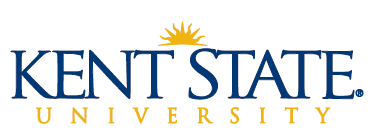 GIFT TRANSMITTAL FORMSubmit completed form along with all supporting documents to:  KSU FoundationCPAE • 350 S. Lincoln, Kent OH 44242 • gifts@kent.edu • Fax: 330-672-3049 • Phone: 330-672-GIFT (4438)DONOR INFORMATIONDONOR INFORMATIONDONOR INFORMATIONDONOR INFORMATIONDONOR INFORMATIONDONOR INFORMATIONDONOR INFORMATIONDONOR INFORMATIONDONOR INFORMATIONDONOR INFORMATIONDONOR INFORMATIONDONOR INFORMATIONDONOR INFORMATIONDONOR INFORMATIONDONOR INFORMATIONDONOR INFORMATIONDONOR INFORMATIONDONOR INFORMATIONDONOR INFORMATIONDONOR INFORMATIONDONOR INFORMATIONDONOR INFORMATIONDonor NameDonor NameDonor NameDonor NameBanner IDBanner IDBanner IDCreate  Create  Spouse/Partner NameSpouse/Partner NameSpouse/Partner NameSpouse/Partner NameBanner IDBanner IDBanner IDCreate  Create  Donor AddressDonor AddressDonor AddressDonor AddressDonor AddressDonor AddressDonor AddressDonor AddressPhone NoPhone NoPhone NoBusiness   CellBusiness   CellDonor Email and WebsiteDonor Email and WebsiteDonor Email and WebsiteDonor Email and WebsiteBusiness   WebBusiness   WebBusiness   Web Business  Web Business  Web  In Memory of                                In Memory of                                In Memory of                                In Memory of                              NameNameNameNameBanner IDBanner IDBanner ID  In Honor of  In Honor of  In Honor of  In Honor ofNameNameNameNameBanner IDBanner IDBanner ID Extend Soft Credit to Extend Soft Credit to Extend Soft Credit to Extend Soft Credit toNameNameNameNameBanner IDBanner IDBanner ID  ANONYMOUS: WILL NOT receive pledge reminders, acknowledgement letters, or be acknowledged on lists associated with the gift  CONFIDENTIAL: WILL receive pledge reminders, acknowledgement letters, and will be acknowledged on lists associated with the gift  ANONYMOUS: WILL NOT receive pledge reminders, acknowledgement letters, or be acknowledged on lists associated with the gift  CONFIDENTIAL: WILL receive pledge reminders, acknowledgement letters, and will be acknowledged on lists associated with the gift  ANONYMOUS: WILL NOT receive pledge reminders, acknowledgement letters, or be acknowledged on lists associated with the gift  CONFIDENTIAL: WILL receive pledge reminders, acknowledgement letters, and will be acknowledged on lists associated with the gift  ANONYMOUS: WILL NOT receive pledge reminders, acknowledgement letters, or be acknowledged on lists associated with the gift  CONFIDENTIAL: WILL receive pledge reminders, acknowledgement letters, and will be acknowledged on lists associated with the gift  ANONYMOUS: WILL NOT receive pledge reminders, acknowledgement letters, or be acknowledged on lists associated with the gift  CONFIDENTIAL: WILL receive pledge reminders, acknowledgement letters, and will be acknowledged on lists associated with the gift  ANONYMOUS: WILL NOT receive pledge reminders, acknowledgement letters, or be acknowledged on lists associated with the gift  CONFIDENTIAL: WILL receive pledge reminders, acknowledgement letters, and will be acknowledged on lists associated with the gift  ANONYMOUS: WILL NOT receive pledge reminders, acknowledgement letters, or be acknowledged on lists associated with the gift  CONFIDENTIAL: WILL receive pledge reminders, acknowledgement letters, and will be acknowledged on lists associated with the gift  ANONYMOUS: WILL NOT receive pledge reminders, acknowledgement letters, or be acknowledged on lists associated with the gift  CONFIDENTIAL: WILL receive pledge reminders, acknowledgement letters, and will be acknowledged on lists associated with the gift  ANONYMOUS: WILL NOT receive pledge reminders, acknowledgement letters, or be acknowledged on lists associated with the gift  CONFIDENTIAL: WILL receive pledge reminders, acknowledgement letters, and will be acknowledged on lists associated with the gift  ANONYMOUS: WILL NOT receive pledge reminders, acknowledgement letters, or be acknowledged on lists associated with the gift  CONFIDENTIAL: WILL receive pledge reminders, acknowledgement letters, and will be acknowledged on lists associated with the gift  ANONYMOUS: WILL NOT receive pledge reminders, acknowledgement letters, or be acknowledged on lists associated with the gift  CONFIDENTIAL: WILL receive pledge reminders, acknowledgement letters, and will be acknowledged on lists associated with the gift  ANONYMOUS: WILL NOT receive pledge reminders, acknowledgement letters, or be acknowledged on lists associated with the gift  CONFIDENTIAL: WILL receive pledge reminders, acknowledgement letters, and will be acknowledged on lists associated with the gift  ANONYMOUS: WILL NOT receive pledge reminders, acknowledgement letters, or be acknowledged on lists associated with the gift  CONFIDENTIAL: WILL receive pledge reminders, acknowledgement letters, and will be acknowledged on lists associated with the gift  ANONYMOUS: WILL NOT receive pledge reminders, acknowledgement letters, or be acknowledged on lists associated with the gift  CONFIDENTIAL: WILL receive pledge reminders, acknowledgement letters, and will be acknowledged on lists associated with the gift  ANONYMOUS: WILL NOT receive pledge reminders, acknowledgement letters, or be acknowledged on lists associated with the gift  CONFIDENTIAL: WILL receive pledge reminders, acknowledgement letters, and will be acknowledged on lists associated with the gift  ANONYMOUS: WILL NOT receive pledge reminders, acknowledgement letters, or be acknowledged on lists associated with the gift  CONFIDENTIAL: WILL receive pledge reminders, acknowledgement letters, and will be acknowledged on lists associated with the gift  ANONYMOUS: WILL NOT receive pledge reminders, acknowledgement letters, or be acknowledged on lists associated with the gift  CONFIDENTIAL: WILL receive pledge reminders, acknowledgement letters, and will be acknowledged on lists associated with the gift  ANONYMOUS: WILL NOT receive pledge reminders, acknowledgement letters, or be acknowledged on lists associated with the gift  CONFIDENTIAL: WILL receive pledge reminders, acknowledgement letters, and will be acknowledged on lists associated with the gift  ANONYMOUS: WILL NOT receive pledge reminders, acknowledgement letters, or be acknowledged on lists associated with the gift  CONFIDENTIAL: WILL receive pledge reminders, acknowledgement letters, and will be acknowledged on lists associated with the gift  ANONYMOUS: WILL NOT receive pledge reminders, acknowledgement letters, or be acknowledged on lists associated with the gift  CONFIDENTIAL: WILL receive pledge reminders, acknowledgement letters, and will be acknowledged on lists associated with the gift  ANONYMOUS: WILL NOT receive pledge reminders, acknowledgement letters, or be acknowledged on lists associated with the gift  CONFIDENTIAL: WILL receive pledge reminders, acknowledgement letters, and will be acknowledged on lists associated with the gift  ANONYMOUS: WILL NOT receive pledge reminders, acknowledgement letters, or be acknowledged on lists associated with the gift  CONFIDENTIAL: WILL receive pledge reminders, acknowledgement letters, and will be acknowledged on lists associated with the giftGIFT INFORMATIONGIFT INFORMATIONGIFT INFORMATIONGIFT INFORMATIONGIFT INFORMATIONGIFT INFORMATIONGIFT INFORMATIONGIFT INFORMATIONGIFT INFORMATIONGIFT INFORMATIONGIFT INFORMATIONGIFT INFORMATIONGIFT INFORMATIONGIFT INFORMATIONGIFT INFORMATIONGIFT INFORMATIONGIFT INFORMATIONGIFT INFORMATIONGIFT INFORMATIONGIFT INFORMATIONGIFT INFORMATIONGIFT INFORMATIONTransaction Type         NEW Gift       Pledge Payment  #                     (pledge number) NEW Gift       Pledge Payment  #                     (pledge number) NEW Gift       Pledge Payment  #                     (pledge number) NEW Gift       Pledge Payment  #                     (pledge number) NEW Gift       Pledge Payment  #                     (pledge number) NEW Gift       Pledge Payment  #                     (pledge number) NEW Gift       Pledge Payment  #                     (pledge number) NEW Gift       Pledge Payment  #                     (pledge number) NEW Gift       Pledge Payment  #                     (pledge number) NEW Gift       Pledge Payment  #                     (pledge number) NEW Gift       Pledge Payment  #                     (pledge number) NEW Gift       Pledge Payment  #                     (pledge number) NEW Gift       Pledge Payment  #                     (pledge number) NEW Gift       Pledge Payment  #                     (pledge number) NEW Gift       Pledge Payment  #                     (pledge number) NEW Gift       Pledge Payment  #                     (pledge number) NEW Gift       Pledge Payment  #                     (pledge number) NEW Gift       Pledge Payment  #                     (pledge number) NEW Gift       Pledge Payment  #                     (pledge number) NEW Gift       Pledge Payment  #                     (pledge number) NEW Gift       Pledge Payment  #                     (pledge number)Gift Amount$     $     $     $     $     $     DateDate Cash  Check  Credit Card   Stock  GIK   OTHER       Cash  Check  Credit Card   Stock  GIK   OTHER       Cash  Check  Credit Card   Stock  GIK   OTHER       Cash  Check  Credit Card   Stock  GIK   OTHER       Cash  Check  Credit Card   Stock  GIK   OTHER       Cash  Check  Credit Card   Stock  GIK   OTHER       Cash  Check  Credit Card   Stock  GIK   OTHER       Cash  Check  Credit Card   Stock  GIK   OTHER       Cash  Check  Credit Card   Stock  GIK   OTHER       Cash  Check  Credit Card   Stock  GIK   OTHER       Cash  Check  Credit Card   Stock  GIK   OTHER      Credit Card No                                                                     Exp. DateExp. DateGIK DescriptionGIK DescriptionWas this Gift In Kind accepted for the purpose of being sold or auctioned?      YESWas this Gift In Kind accepted for the purpose of being sold or auctioned?      YESWas this Gift In Kind accepted for the purpose of being sold or auctioned?      YESWas this Gift In Kind accepted for the purpose of being sold or auctioned?      YESWas this Gift In Kind accepted for the purpose of being sold or auctioned?      YESWas this Gift In Kind accepted for the purpose of being sold or auctioned?      YESWas this Gift In Kind accepted for the purpose of being sold or auctioned?      YESWas this Gift In Kind accepted for the purpose of being sold or auctioned?      YESWas this Gift In Kind accepted for the purpose of being sold or auctioned?      YESWas this Gift In Kind accepted for the purpose of being sold or auctioned?      YESWas this Gift In Kind accepted for the purpose of being sold or auctioned?      YESWas this Gift In Kind accepted for the purpose of being sold or auctioned?      YESWas this Gift In Kind accepted for the purpose of being sold or auctioned?      YESWas this Gift In Kind accepted for the purpose of being sold or auctioned?      YESWas this Gift In Kind accepted for the purpose of being sold or auctioned?      YESWas this Gift In Kind accepted for the purpose of being sold or auctioned?      YESWas this Gift In Kind accepted for the purpose of being sold or auctioned?      YESWas this Gift In Kind accepted for the purpose of being sold or auctioned?      YESWas this Gift In Kind accepted for the purpose of being sold or auctioned?      YESWas this Gift In Kind accepted for the purpose of being sold or auctioned?      YESWas this Gift In Kind accepted for the purpose of being sold or auctioned?      YESWas this Gift In Kind accepted for the purpose of being sold or auctioned?      YESDID THE DONOR RECEIVE GOODS OR SERVICES IN EXCHANGE FOR THEIR GIFT?  DID THE DONOR RECEIVE GOODS OR SERVICES IN EXCHANGE FOR THEIR GIFT?  DID THE DONOR RECEIVE GOODS OR SERVICES IN EXCHANGE FOR THEIR GIFT?  DID THE DONOR RECEIVE GOODS OR SERVICES IN EXCHANGE FOR THEIR GIFT?  DID THE DONOR RECEIVE GOODS OR SERVICES IN EXCHANGE FOR THEIR GIFT?  DID THE DONOR RECEIVE GOODS OR SERVICES IN EXCHANGE FOR THEIR GIFT?  DID THE DONOR RECEIVE GOODS OR SERVICES IN EXCHANGE FOR THEIR GIFT?  DID THE DONOR RECEIVE GOODS OR SERVICES IN EXCHANGE FOR THEIR GIFT?  DID THE DONOR RECEIVE GOODS OR SERVICES IN EXCHANGE FOR THEIR GIFT?  DID THE DONOR RECEIVE GOODS OR SERVICES IN EXCHANGE FOR THEIR GIFT?  DID THE DONOR RECEIVE GOODS OR SERVICES IN EXCHANGE FOR THEIR GIFT?  DID THE DONOR RECEIVE GOODS OR SERVICES IN EXCHANGE FOR THEIR GIFT?  DID THE DONOR RECEIVE GOODS OR SERVICES IN EXCHANGE FOR THEIR GIFT?  DID THE DONOR RECEIVE GOODS OR SERVICES IN EXCHANGE FOR THEIR GIFT?  DID THE DONOR RECEIVE GOODS OR SERVICES IN EXCHANGE FOR THEIR GIFT?  DID THE DONOR RECEIVE GOODS OR SERVICES IN EXCHANGE FOR THEIR GIFT?  DID THE DONOR RECEIVE GOODS OR SERVICES IN EXCHANGE FOR THEIR GIFT?  DID THE DONOR RECEIVE GOODS OR SERVICES IN EXCHANGE FOR THEIR GIFT?  DID THE DONOR RECEIVE GOODS OR SERVICES IN EXCHANGE FOR THEIR GIFT?  DID THE DONOR RECEIVE GOODS OR SERVICES IN EXCHANGE FOR THEIR GIFT?  DID THE DONOR RECEIVE GOODS OR SERVICES IN EXCHANGE FOR THEIR GIFT?  DID THE DONOR RECEIVE GOODS OR SERVICES IN EXCHANGE FOR THEIR GIFT?   YES (Provide Description)              Fair Market Value of goods or Services received $      YES (Provide Description)              Fair Market Value of goods or Services received $      YES (Provide Description)              Fair Market Value of goods or Services received $      YES (Provide Description)              Fair Market Value of goods or Services received $      YES (Provide Description)              Fair Market Value of goods or Services received $      YES (Provide Description)              Fair Market Value of goods or Services received $      YES (Provide Description)              Fair Market Value of goods or Services received $      YES (Provide Description)              Fair Market Value of goods or Services received $      YES (Provide Description)              Fair Market Value of goods or Services received $      YES (Provide Description)              Fair Market Value of goods or Services received $      YES (Provide Description)              Fair Market Value of goods or Services received $      YES (Provide Description)              Fair Market Value of goods or Services received $      YES (Provide Description)              Fair Market Value of goods or Services received $      YES (Provide Description)              Fair Market Value of goods or Services received $      YES (Provide Description)              Fair Market Value of goods or Services received $      YES (Provide Description)              Fair Market Value of goods or Services received $      YES (Provide Description)              Fair Market Value of goods or Services received $      YES (Provide Description)              Fair Market Value of goods or Services received $      YES (Provide Description)              Fair Market Value of goods or Services received $      YES (Provide Description)              Fair Market Value of goods or Services received $      YES (Provide Description)              Fair Market Value of goods or Services received $      YES (Provide Description)              Fair Market Value of goods or Services received $     Designation Information Designation Information Designation Information Designation Information Designation Information Designation Information Designation Information Designation Information Designation Information Designation Information Designation Information Designation Information Designation Information Designation Information Designation Information Designation Information Designation Information Designation Information Designation Information Designation Information Designation Information Designation Information $      Designation #Designation #Designation #Designation #Designation NameDesignation NameDesignation NameDesignation Name$      Designation #Designation #Designation #Designation #Designation NameDesignation NameDesignation NameDesignation NameDoes this gift require a NEW designation be created?Does this gift require a NEW designation be created?Does this gift require a NEW designation be created?Does this gift require a NEW designation be created?Does this gift require a NEW designation be created?Does this gift require a NEW designation be created?Does this gift require a NEW designation be created?Does this gift require a NEW designation be created?Does this gift require a NEW designation be created?Does this gift require a NEW designation be created?Does this gift require a NEW designation be created?Does this gift require a NEW designation be created?Does this gift require a NEW designation be created?Does this gift require a NEW designation be created?Does this gift require a NEW designation be created?Does this gift require a NEW designation be created?Does this gift require a NEW designation be created?Does this gift require a NEW designation be created?Does this gift require a NEW designation be created?Does this gift require a NEW designation be created?Does this gift require a NEW designation be created?Does this gift require a NEW designation be created?  ENDOWMENT—(draft/completed) Memorandum of Understanding must be submitted to the Foundation   NON ENDOWED—(draft/completed) Gift Intention form or completed Spendable Fund Form  must be submitted to the Foundation  NAMING AGREEMENT—(draft/completed) Naming Agreement must be submitted to the Foundation  ANNUITY—Charitable Gift Annuity (CGA) contract – partner with the Foundation and Center for Gift and Estate Planning   ENDOWMENT—(draft/completed) Memorandum of Understanding must be submitted to the Foundation   NON ENDOWED—(draft/completed) Gift Intention form or completed Spendable Fund Form  must be submitted to the Foundation  NAMING AGREEMENT—(draft/completed) Naming Agreement must be submitted to the Foundation  ANNUITY—Charitable Gift Annuity (CGA) contract – partner with the Foundation and Center for Gift and Estate Planning   ENDOWMENT—(draft/completed) Memorandum of Understanding must be submitted to the Foundation   NON ENDOWED—(draft/completed) Gift Intention form or completed Spendable Fund Form  must be submitted to the Foundation  NAMING AGREEMENT—(draft/completed) Naming Agreement must be submitted to the Foundation  ANNUITY—Charitable Gift Annuity (CGA) contract – partner with the Foundation and Center for Gift and Estate Planning   ENDOWMENT—(draft/completed) Memorandum of Understanding must be submitted to the Foundation   NON ENDOWED—(draft/completed) Gift Intention form or completed Spendable Fund Form  must be submitted to the Foundation  NAMING AGREEMENT—(draft/completed) Naming Agreement must be submitted to the Foundation  ANNUITY—Charitable Gift Annuity (CGA) contract – partner with the Foundation and Center for Gift and Estate Planning   ENDOWMENT—(draft/completed) Memorandum of Understanding must be submitted to the Foundation   NON ENDOWED—(draft/completed) Gift Intention form or completed Spendable Fund Form  must be submitted to the Foundation  NAMING AGREEMENT—(draft/completed) Naming Agreement must be submitted to the Foundation  ANNUITY—Charitable Gift Annuity (CGA) contract – partner with the Foundation and Center for Gift and Estate Planning   ENDOWMENT—(draft/completed) Memorandum of Understanding must be submitted to the Foundation   NON ENDOWED—(draft/completed) Gift Intention form or completed Spendable Fund Form  must be submitted to the Foundation  NAMING AGREEMENT—(draft/completed) Naming Agreement must be submitted to the Foundation  ANNUITY—Charitable Gift Annuity (CGA) contract – partner with the Foundation and Center for Gift and Estate Planning   ENDOWMENT—(draft/completed) Memorandum of Understanding must be submitted to the Foundation   NON ENDOWED—(draft/completed) Gift Intention form or completed Spendable Fund Form  must be submitted to the Foundation  NAMING AGREEMENT—(draft/completed) Naming Agreement must be submitted to the Foundation  ANNUITY—Charitable Gift Annuity (CGA) contract – partner with the Foundation and Center for Gift and Estate Planning   ENDOWMENT—(draft/completed) Memorandum of Understanding must be submitted to the Foundation   NON ENDOWED—(draft/completed) Gift Intention form or completed Spendable Fund Form  must be submitted to the Foundation  NAMING AGREEMENT—(draft/completed) Naming Agreement must be submitted to the Foundation  ANNUITY—Charitable Gift Annuity (CGA) contract – partner with the Foundation and Center for Gift and Estate Planning   ENDOWMENT—(draft/completed) Memorandum of Understanding must be submitted to the Foundation   NON ENDOWED—(draft/completed) Gift Intention form or completed Spendable Fund Form  must be submitted to the Foundation  NAMING AGREEMENT—(draft/completed) Naming Agreement must be submitted to the Foundation  ANNUITY—Charitable Gift Annuity (CGA) contract – partner with the Foundation and Center for Gift and Estate Planning   ENDOWMENT—(draft/completed) Memorandum of Understanding must be submitted to the Foundation   NON ENDOWED—(draft/completed) Gift Intention form or completed Spendable Fund Form  must be submitted to the Foundation  NAMING AGREEMENT—(draft/completed) Naming Agreement must be submitted to the Foundation  ANNUITY—Charitable Gift Annuity (CGA) contract – partner with the Foundation and Center for Gift and Estate Planning   ENDOWMENT—(draft/completed) Memorandum of Understanding must be submitted to the Foundation   NON ENDOWED—(draft/completed) Gift Intention form or completed Spendable Fund Form  must be submitted to the Foundation  NAMING AGREEMENT—(draft/completed) Naming Agreement must be submitted to the Foundation  ANNUITY—Charitable Gift Annuity (CGA) contract – partner with the Foundation and Center for Gift and Estate Planning   ENDOWMENT—(draft/completed) Memorandum of Understanding must be submitted to the Foundation   NON ENDOWED—(draft/completed) Gift Intention form or completed Spendable Fund Form  must be submitted to the Foundation  NAMING AGREEMENT—(draft/completed) Naming Agreement must be submitted to the Foundation  ANNUITY—Charitable Gift Annuity (CGA) contract – partner with the Foundation and Center for Gift and Estate Planning   ENDOWMENT—(draft/completed) Memorandum of Understanding must be submitted to the Foundation   NON ENDOWED—(draft/completed) Gift Intention form or completed Spendable Fund Form  must be submitted to the Foundation  NAMING AGREEMENT—(draft/completed) Naming Agreement must be submitted to the Foundation  ANNUITY—Charitable Gift Annuity (CGA) contract – partner with the Foundation and Center for Gift and Estate Planning   ENDOWMENT—(draft/completed) Memorandum of Understanding must be submitted to the Foundation   NON ENDOWED—(draft/completed) Gift Intention form or completed Spendable Fund Form  must be submitted to the Foundation  NAMING AGREEMENT—(draft/completed) Naming Agreement must be submitted to the Foundation  ANNUITY—Charitable Gift Annuity (CGA) contract – partner with the Foundation and Center for Gift and Estate Planning   ENDOWMENT—(draft/completed) Memorandum of Understanding must be submitted to the Foundation   NON ENDOWED—(draft/completed) Gift Intention form or completed Spendable Fund Form  must be submitted to the Foundation  NAMING AGREEMENT—(draft/completed) Naming Agreement must be submitted to the Foundation  ANNUITY—Charitable Gift Annuity (CGA) contract – partner with the Foundation and Center for Gift and Estate Planning   ENDOWMENT—(draft/completed) Memorandum of Understanding must be submitted to the Foundation   NON ENDOWED—(draft/completed) Gift Intention form or completed Spendable Fund Form  must be submitted to the Foundation  NAMING AGREEMENT—(draft/completed) Naming Agreement must be submitted to the Foundation  ANNUITY—Charitable Gift Annuity (CGA) contract – partner with the Foundation and Center for Gift and Estate Planning   ENDOWMENT—(draft/completed) Memorandum of Understanding must be submitted to the Foundation   NON ENDOWED—(draft/completed) Gift Intention form or completed Spendable Fund Form  must be submitted to the Foundation  NAMING AGREEMENT—(draft/completed) Naming Agreement must be submitted to the Foundation  ANNUITY—Charitable Gift Annuity (CGA) contract – partner with the Foundation and Center for Gift and Estate Planning   ENDOWMENT—(draft/completed) Memorandum of Understanding must be submitted to the Foundation   NON ENDOWED—(draft/completed) Gift Intention form or completed Spendable Fund Form  must be submitted to the Foundation  NAMING AGREEMENT—(draft/completed) Naming Agreement must be submitted to the Foundation  ANNUITY—Charitable Gift Annuity (CGA) contract – partner with the Foundation and Center for Gift and Estate Planning   ENDOWMENT—(draft/completed) Memorandum of Understanding must be submitted to the Foundation   NON ENDOWED—(draft/completed) Gift Intention form or completed Spendable Fund Form  must be submitted to the Foundation  NAMING AGREEMENT—(draft/completed) Naming Agreement must be submitted to the Foundation  ANNUITY—Charitable Gift Annuity (CGA) contract – partner with the Foundation and Center for Gift and Estate Planning   ENDOWMENT—(draft/completed) Memorandum of Understanding must be submitted to the Foundation   NON ENDOWED—(draft/completed) Gift Intention form or completed Spendable Fund Form  must be submitted to the Foundation  NAMING AGREEMENT—(draft/completed) Naming Agreement must be submitted to the Foundation  ANNUITY—Charitable Gift Annuity (CGA) contract – partner with the Foundation and Center for Gift and Estate Planning   ENDOWMENT—(draft/completed) Memorandum of Understanding must be submitted to the Foundation   NON ENDOWED—(draft/completed) Gift Intention form or completed Spendable Fund Form  must be submitted to the Foundation  NAMING AGREEMENT—(draft/completed) Naming Agreement must be submitted to the Foundation  ANNUITY—Charitable Gift Annuity (CGA) contract – partner with the Foundation and Center for Gift and Estate Planning   ENDOWMENT—(draft/completed) Memorandum of Understanding must be submitted to the Foundation   NON ENDOWED—(draft/completed) Gift Intention form or completed Spendable Fund Form  must be submitted to the Foundation  NAMING AGREEMENT—(draft/completed) Naming Agreement must be submitted to the Foundation  ANNUITY—Charitable Gift Annuity (CGA) contract – partner with the Foundation and Center for Gift and Estate Planning Is the donor employed by a mATCHING GIFT Company?Is the donor employed by a mATCHING GIFT Company?Is the donor employed by a mATCHING GIFT Company?Is the donor employed by a mATCHING GIFT Company?Is the donor employed by a mATCHING GIFT Company?Is the donor employed by a mATCHING GIFT Company?Is the donor employed by a mATCHING GIFT Company?Is the donor employed by a mATCHING GIFT Company?Is the donor employed by a mATCHING GIFT Company?Is the donor employed by a mATCHING GIFT Company?Is the donor employed by a mATCHING GIFT Company?Is the donor employed by a mATCHING GIFT Company?Is the donor employed by a mATCHING GIFT Company?Is the donor employed by a mATCHING GIFT Company?Is the donor employed by a mATCHING GIFT Company?Is the donor employed by a mATCHING GIFT Company?Is the donor employed by a mATCHING GIFT Company?Is the donor employed by a mATCHING GIFT Company?Is the donor employed by a mATCHING GIFT Company?Is the donor employed by a mATCHING GIFT Company?Is the donor employed by a mATCHING GIFT Company?Is the donor employed by a mATCHING GIFT Company?Company NameCompany NameBanner IDBanner IDBanner IDAcknowledgement and Special Instructions - Use information below for acknowledgement purposesAcknowledgement and Special Instructions - Use information below for acknowledgement purposesAcknowledgement and Special Instructions - Use information below for acknowledgement purposesAcknowledgement and Special Instructions - Use information below for acknowledgement purposesAcknowledgement and Special Instructions - Use information below for acknowledgement purposesAcknowledgement and Special Instructions - Use information below for acknowledgement purposesAcknowledgement and Special Instructions - Use information below for acknowledgement purposesAcknowledgement and Special Instructions - Use information below for acknowledgement purposesAcknowledgement and Special Instructions - Use information below for acknowledgement purposesAcknowledgement and Special Instructions - Use information below for acknowledgement purposesAcknowledgement and Special Instructions - Use information below for acknowledgement purposesAcknowledgement and Special Instructions - Use information below for acknowledgement purposesAcknowledgement and Special Instructions - Use information below for acknowledgement purposesAcknowledgement and Special Instructions - Use information below for acknowledgement purposesAcknowledgement and Special Instructions - Use information below for acknowledgement purposesAcknowledgement and Special Instructions - Use information below for acknowledgement purposesAcknowledgement and Special Instructions - Use information below for acknowledgement purposesAcknowledgement and Special Instructions - Use information below for acknowledgement purposesAcknowledgement and Special Instructions - Use information below for acknowledgement purposesAcknowledgement and Special Instructions - Use information below for acknowledgement purposesAcknowledgement and Special Instructions - Use information below for acknowledgement purposesAcknowledgement and Special Instructions - Use information below for acknowledgement purposesPhone Phone Phone Phone Phone Advancement OfficerAdvancement OfficerAdvancement OfficerNameNameNameBanner IDBanner IDBanner IDBanner IDBanner IDSubmitted BySubmitted BySubmitted ByNameNameNamePhone Phone Phone Submit DateSubmit Date